會議名稱：教師以教學實務升等經驗分享會（二）會議日期：105年3月25日會議時間：下午3：00～5：00會議地點：本校至善樓13樓Z1307會議室會議議程表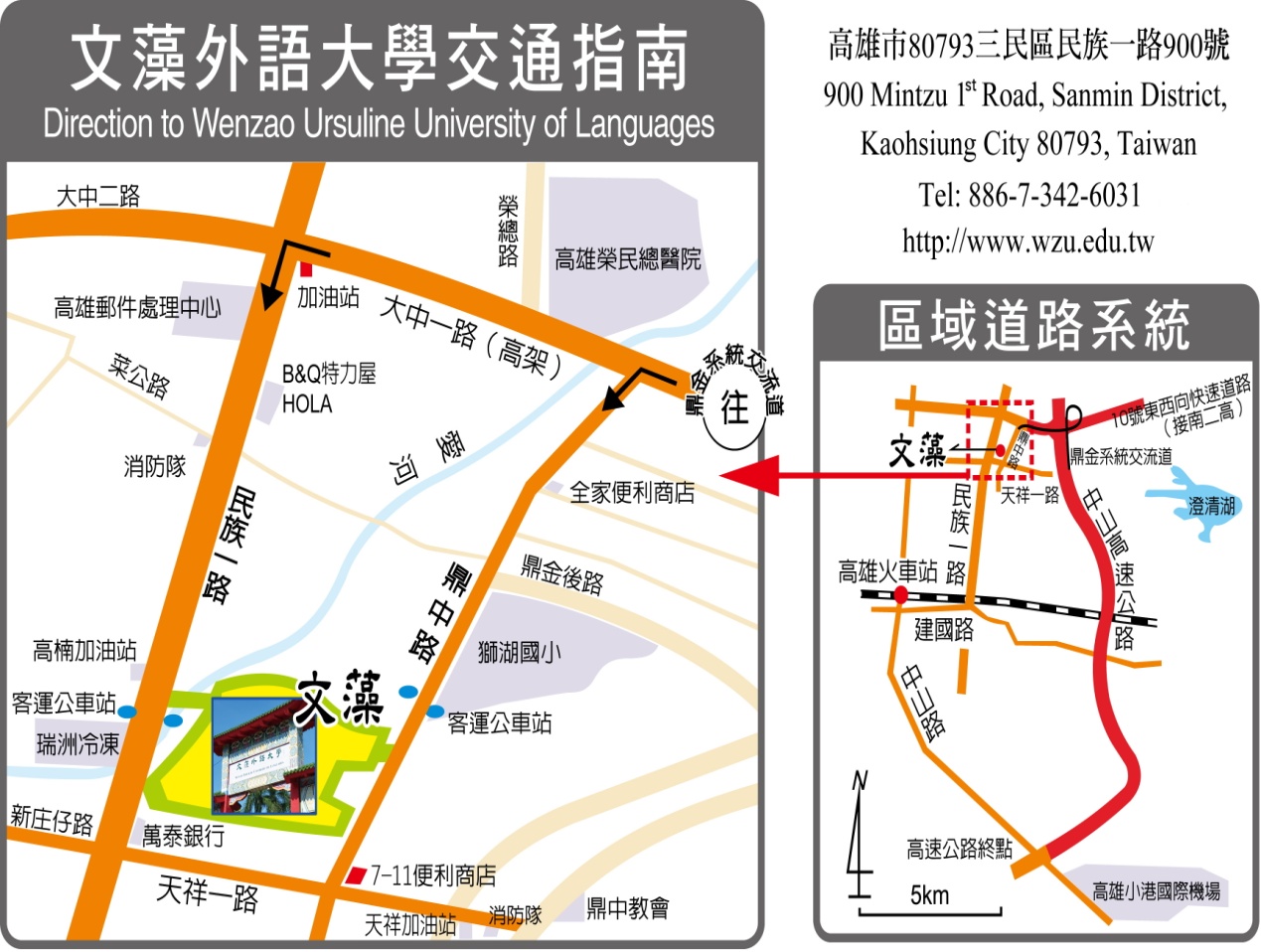 高雄客運(文藻外語學院站)於民族路校門口─8023、8025、8029、8032、8038、8039、8040、8041、8042、8046於鼎中路校門口─8021高雄市公車(文藻外語學院站)於民族路校門口─72、91、民族幹線於鼎中路校門口─3、28、77、91、24、紅36自行開車利用國道1號高速公路(中山高)者：由鼎金系統交流道左營出口(362公里處)下高速公路行經大中路，於鼎中路口或民族路口左轉進入鼎中路或民族路(台1線)直行約1公里即達本校。利用國道3號高速公路(南二高)者：轉入東西向10號快速道路往西之高雄方向於民族路出口下快速道路行經大中路，於民族路口左轉進入民族一路(台1線)直行約1公里即達本校。                                     文藻外語大學               校址：高雄市三民區民族一路900號                           電話：07-342-6031(代表號)                           網址：http://www.wzu.edu.tw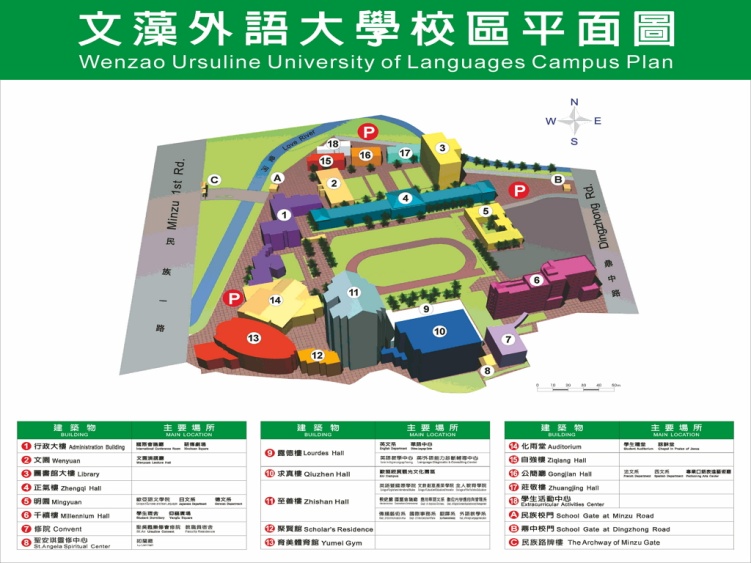 日期：105年3月25日(星期五)地點：至善樓Z1307會議室日期：105年3月25日(星期五)地點：至善樓Z1307會議室日期：105年3月25日(星期五)地點：至善樓Z1307會議室時間內容主持人/主講人15：00~15：10(10分鐘)簽到工作人員15：10~16：40(90分鐘)教師以教學實務升等經驗分享中華大學通識教育中心黃素惠 教授16：40~17：00(20分鐘)Q&A中華大學通識教育中心黃素惠 教授